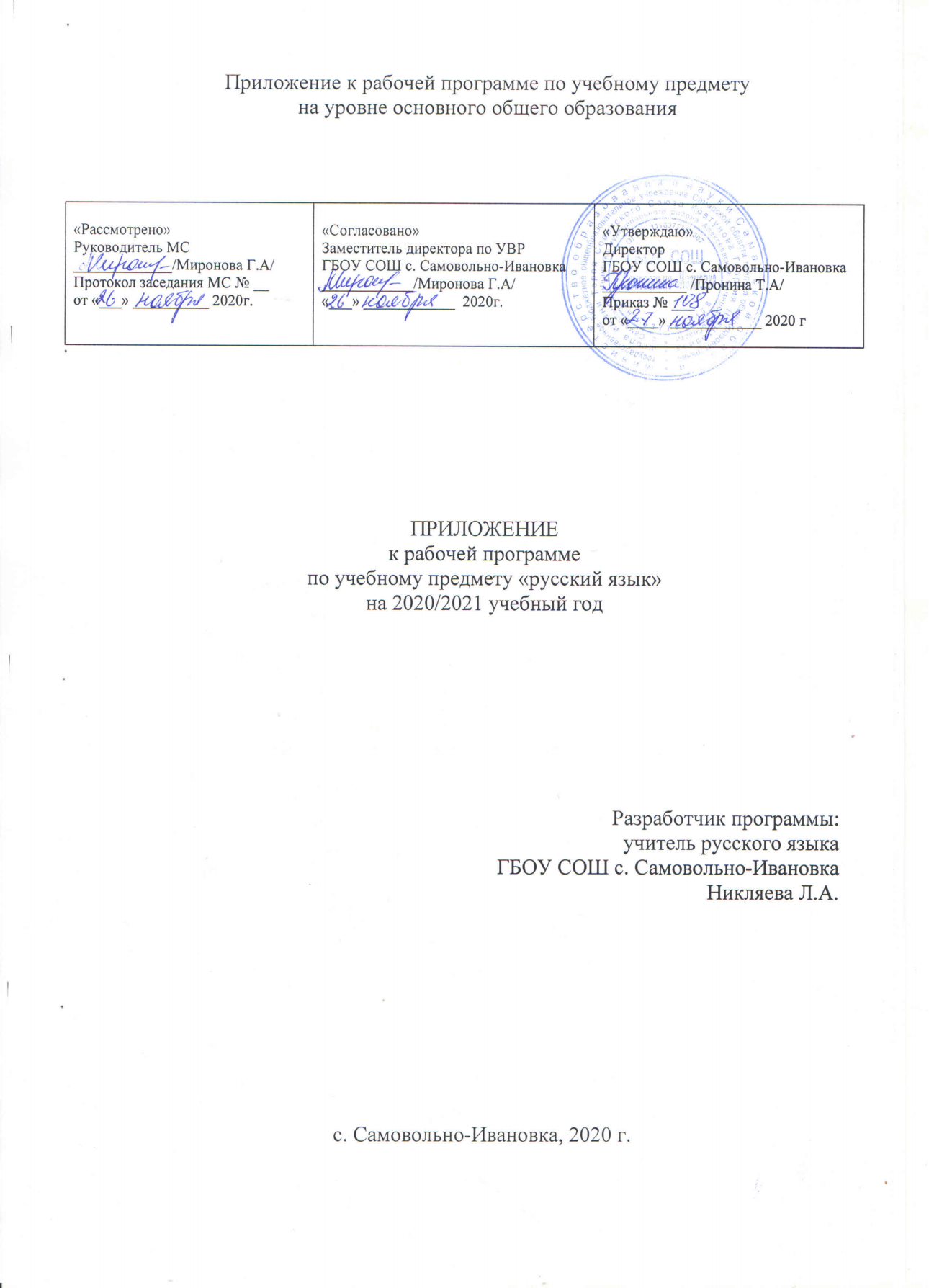 ПредметКлассВариантРусский язык8Русский язык. 8 класс. Календарно-тематическое планирование. 2020 - 2021РазделОписание разделаТема урокаКол-во часовВведениеРусский язык в современном мире1Повторение изученного в 5-7 классахПунктуация и орфография. Знаки препинания: знаки завершения, разделения, выделения.1Знаки препинания в сложных предложениях.1Буквы н - нн в суффиксах прилагательных, причастий и наречий.1Закрепление обобщение изученного материала. Буквы н - нн в суффиксах прилагательных, причастий и наречий1Слитное и раздельное написание не - с разными частями речи2Синтаксис. СловосочетаниеОсновные единицы синтаксиса Текст как единица синтаксиса Предложение как единица синтаксиса1Словосочетание как единица синтаксиса. Виды словосочетаний. ВПР1Синтаксические связи слов в словосочетаниях1Синтаксические связи слов в словосочетаниях. Синтаксический разбор словосочетаний1ПредложениеПростое предложение. Грамматическая основа предложения.1Порядок слов в предложении. Интонация.1Диктант1Р/Р Описание памятника культуры1Главные члены предложенияГлавные члены предложения. Подлежащее.1Сказуемое. Простое глагольное сказуемое.1Составное глагольное сказуемое.1Составное именное сказуемое.1Тире между подлежащим и сказуемым1Контрольный диктант №2 по теме: «Главные члены предложения».1Р/Р Сжатое изложение с элементами сочинения-рассуждения «Язык- самая большая ценность народа».1Второстепенные члены предложенияРоль второстепенных членов предложения. Дополнение.2Определение согласованное и несогласованное. Способы выражения определения1Приложение. Знаки препинания при нём.2Обстоятельство.1Синтаксический разбор двусоставного предложения.1Контрольный диктант по теме «Второстепенные члены предложения».1Р/Р «Характеристика человека»1Повторение1Односоставные предложенияГлавный член односоставного предложения.1Определённо-личные предложения.1Неопределённо-личные предложения.1Р/Р Инструкция1Безличные предложения.1Р/Р Рассуждение1Назывные предложения.1Понятие о неполных предложениях. Неполные предложения в диалоге и в сложном предложении1Синтаксический разбор односоставного предложения. Корректировка "западающих" тем ВПР1Урок-зачёт по теме «Односоставные предложения»1Контрольный диктант№3 по теме «Односоставные предложения»1Однородные члены предложенияПонятие об осложненном предложении однородных членах предложения. Средства связи однородных членов предложения2Однородные и неоднородные определения. Корректировка "западающих" тем ВПР2Р/Р Изложение. Текст – сравнительная характеристика1Однородные члены связанные сочинительными союзами, и пунктуация при них. Корректировка "западающих" тем ВПР3Обобщающие слова при однородных членах предложения и знаки препинания при них2Синтаксический разбор предложений с однородными членами. Корректировка "западающих" тем ВПР1Пунктуационный разбор предложений с однородными членами. Корректировка "западающих" тем ВПР1Обобщение изученного по теме «Однородные члены предложения»1Контрольный диктант по теме «Однородные члены предложения» .1Р/Контрольное сочинение-отзыв№2 по картине В.Е. Попкова «Осенние дожди»1Предложения со словами, грамматически не связанными с членами предложенияОбращение. Распространённые обращения. Выделительные знаки препинания при обращении1Употребление обращений1Р/Р Эпистолярный жанр. Составление делового письма1Вводные конструкции. Группы вводных слов и вводных сочетаний слов по значению.1Вводные слова, словосочетания и знаки препинания при них.1Выделительные знаки препинания при вводных словах, вводных сочетаниях слов и вводных предложениях2Р/Р Контрольное сжатое изложение №11Вставные слова, словосочетания и предложения1Междометия в предложении1Контрольный диктант№4 по теме «Обращения, вводные слова и междометия»1Предложения с обособленными членамиПонятие об обособлении второстепенных членов предложения.1Обособление определений. Выделительные знаки препинания при них.1Обособление согласованных распространённых и нераспространённых определений. Выделительные знаки препинания1Обособление определений с обстоятельственным оттенком значения. Обособление несогласованных определений.1Обособление приложений. Выделительные знаки препинания при них.1Р/Р Рассуждение на дискуссионную тему.1Обособление обстоятельств выраженных деепричастным оборотом и одиночным деепричастием.2Сравнительный оборот. Отсутствие или наличие запятой перед союзом КАК1Обособление обстоятельств, выраженных существительными с предлогами.1Контрольный диктант №5 с грамматическим заданием по теме «Обособление обстоятельств»1Обособленные уточняющие члены предложения. Выделительные знаки препинания при них.1Обособление уточняющих членов предложения, присоединяемых при помощи союзов и других слов1Обособление дополнений с предлогами1Синтаксический и пунктуационный разбор предложения с обособленными членами.1Обобщение по теме «Обособленные члены предложения»1Контрольная работа по теме «Обособленные члены предложения»1Р/Р Контрольное сжатое изложение№21Прямая и косвенная речьПонятие о чужой речи. Комментирующая часть. Прямая и косвенная речь. Косвенная речь.2Прямая речь. Разделительные и выделительные знаки препинания в предложениях с прямой речью1Р/Р Диалог.1Итоговая работа. Сочинение.1Цитата и знаки препинания при ней.1Синтаксический разбор и пунктуационный разбор предложений с чужой речью. Повторение по теме «Чужая речь».1Контрольный диктант по теме «Чужая речь»1Повторение и обобщение изученногоСинтаксис и морфология2Синтаксис и культура речи2Синтаксис и орфография2Итоговый контрольный диктант№61